Name of journal: World Journal of GastroenterologyESPS Manuscript NO: 28230Manuscript Type: ORIGINAL ARTICLEObservational StudyRacial/ethnic disparities in hepatocellular carcinoma treatment and survival in California, 1988-2012Stewart SL et al. Racial/ethnic disparities in HCC treatment and survivalSusan L Stewart, Sandy L Kwong, Christopher L Bowlus, Tung T Nguyen, Annette E Maxwell, Roshan Bastani, Eric W Chak, Moon S Chen Jr.Susan L Stewart, Sandy L Kwong, Christopher L  Bowlus, Tung T Nguyen, Annette E Maxwell, Roshan Bastani, Eric W Chak, Moon S Chen, Cancer Control/Cancer Health Disparities, University of California, Davis Comprehensive Cancer Center, Sacramento, CA 95817, United StatesAuthor contributions: All authors contributed to the manuscript.Conflict-of-interest statement: No potential conflicts of interest relevant to this article were reported.Data sharing statement: No additional data are available.Open-Access: This article is an open-access article which was selected by an in-house editor and fully peer-reviewed by external reviewers. It is distributed in accordance with the Creative Commons Attribution Non Commercial (CC BY-NC 4.0) license, which permits others to distribute, remix, adapt, build upon this work non-commercially, and license their derivative works on different terms, provided the original work is properly cited and the use is non-commercial. See: http://creativecommons.org/licenses/by-nc/4.0/Manuscript source: Invited manuscriptCorrespondence to: Moon S Chen Jr., PhD, MPH., Professor, Associate Director, Cancer Control/Cancer Health Disparities, University of California, Davis Comprehensive Cancer Center, 2450 48th Street, Suite 1600, Sacramento, CA 95817, United States. mschenjr@ucdavis.eduTelephone:  +1-916-7345800        Received: June 28, 2016Peer-review started: June 28, 2016First decision: July 29, 2016Revised: August 16, 2016Accepted: September 12, 2016  Article in press:Published online:AbstractAIMTo describe racial/ethnic differences in treatment and survival among liver cancer patients in a population-based cancer registry.  METHODSInvasive cases of primary hepatocellular carcinoma, n = 33270, diagnosed between January 1, 1988-December 31, 2012 and reported to the California Cancer Registry were analyzed by race/ethnicity, age, gender, geographical region, socio-economic status, time period of diagnosis, stage, surgical treatment, and survival. Patients were classified into 15 racial/ethnic groups: non-Hispanic White (White, n = 12710), Hispanic (n = 8500), Chinese (n = 2723), non-Hispanic Black (Black, n = 2609), Vietnamese (n = 2063), Filipino (n = 1479), Korean (n = 1099), Japanese (n = 658), American Indian/Alaskan Native (AIAN, n = 281), Laotian/Hmong (n = 244), Cambodian (n = 233), South Asian (n = 190), Hawai`ian/Pacific Islander (n = 172), Thai (n = 95), and Other Asian (n = 214). The main outcome measures were receipt of surgical treatment, and cause-specific and all-cause mortality.RESULTSAfter adjustment for socio-demographic characteristics, time period, and stage of disease, compared to Whites, Laotian/Hmong [odds ratio (OR) = 0.30, 95%CI: 0.17-0.53], Cambodian (OR = 0.65, 95%CI: 0.45-0.96), AIAN (OR = 0.66, 95%CI: 0.46-0.93), Black (OR = 0.76, 95%CI: 0.67-0.86), and Hispanic (OR = 0.78, 95%CI: 0.72-0.84) patients were less likely, whereas Chinese (OR = 1.58, 95%CI: 1.42-1.77), Koreans (OR = 1.45, 95%CI: 1.24-1.70), Japanese (OR = 1.41, 95%CI:  1.15-1.72), and Vietnamese (OR = 1.26, 95%CI: 1.12-1.42) were more likely to receive surgical treatment.  After adjustment for the same covariates and treatment, cause-specific mortality was higher for Laotian/Hmong [(hazard ratio (HR) = 1.50, 95%CI:  1.29-1.73)],  Cambodians (HR = 1.35, 95%CI: 1.16-1.58), and Blacks (HR = 1.07, 95%CI: 1.01-1.13), and lower for Chinese (HR = 0.82, 95%CI:  0.77-0.86), Filipinos (HR = 0.84, 95%CI: 0.78-0.90), Vietnamese (HR = 0.85, 95%CI: 0.80-0.90), Koreans (HR = 0.90, 95%CI: 0.83-0.97), and Hispanics (HR = 0.91, 95%CI: 0.88-0.94); results were similar for all-cause mortality.CONCLUSIONDisaggregated data revealed substantial racial/ethnic differences in liver cancer treatment and survival, demonstrating the need for development of targeted interventions to mitigate disparities.Key words: Disparities; Treatment; Survival; Liver cancer; Hepatocellular carcinoma© The Author(s) 2016. Published by Baishideng Publishing Group Inc. All rights reserved.Core tip: Our paper analyzes 33270 cases of hepatocellular carcinoma by treatment and survival data dis-aggregated into 15 racial/ethnic categories over a 25-year period from the world's largest cancer registry in a single geo-political jurisdiction.  Such granularity provides more precise identification of populations at risk by race/ethnicity, age, gender, stage of disease, type of surgery, and other variables not previously examined.Stewart SL, Kwong SL, Bowlus CL,  Nguyen TT, Maxwell AE, Bastani R, Chak EW, Chen MS. Racial/ethnic disparities in hepatocellular carcinoma treatment and survival in California, 1988-2012. World J Gastroenterol 2016; In pressINTRODUCTIONCancer of the liver and intrahepatic bile duct, of which approximately 80% is hepatocellular carcinoma (HCC)[1], led the 17 most common cancer sites with a 3.1% average annual increase in mortality rates between 2008 and 2012 among both men and women in the United States[2].  In contrast, mortality rates declined an average of 1.8% per year among men and 1.4% among women during the same time period for all cancer sites combined[2].  HCC’s prominence is further exemplified by the quadrupling of its incidence from 1.5 to 6.2 per 100000 between 1973 and 2011[3].  Worldwide, liver cancer has become the second leading cause of cancer deaths[4].The principal risk factors for HCC are chronic hepatitis B virus (HBV) and hepatitis C virus (HCV) infections[5].  After tobacco use, HBV infection, because of its etiological linkage to liver cancer, is the next most important cause of cancer worldwide[6,7].  HCV-related HCC has become the fastest increasing cause of cancer mortality in the United States[8]. In addition to alcohol consumption[8], other risk factors contributing to the increase in HCC in the United States are metabolic syndrome including diabetes[9,10] and obesity[8], which are risk factors for non-alcoholic steatohepatitis (NASH)[11]. There is evidence that the peak of the HCC epidemic may be near[3,12]. However, because HCC disproportionately affects populations of color[2]-African Americans, American Indians/Alaska Natives, Asian Americans, Hispanics, and Pacific Islanders-and because many of these racial/ethnic populations are increasing at faster rates than the population as a whole, the burden of liver cancer will continue to increase[2,13,14] unless detected earlier and properly treated or prevented[15].Although the 5-year relative survival rate for liver cancer has risen in recent years, from 3.4% in 1975-77 to 18.1% in 2006-2012[16], it remains lower than that of most other common cancers[16]. Treatments have become more effective[11], and a larger proportion of patients are being diagnosed with early stage disease[17]. However not all HCC patients have benefited from these improvements[18]; consequently, racial/ethnic, socioeconomic, and geographic disparities in mortality persist[12,17].  Previous analyses of HCC survival and treatment characteristics have typically reported on HCC cases aggregated by ethnicity (Hispanic or non-Hispanic) accompanied by broad racial categories, e.g., American Indian/Alaska Native, Asian, Black, Native Hawaiian and Other Pacific Islander[19-21], or focused on Black-White comparisons[22]. Our previous study of more than 6000 HCC cases diagnosed in California in 1988-2007, which reported on specific Asian ethnicities, found substantial inter-ethnic variation in survival but did not include comparison with other racial/ethnic groups[23]. Rarely have HCC survival and treatment characteristics been characterized for 15 race/ethnic groups in a large geographically contiguous area over a period of 25 years.    	The purpose of this study was to identify disparities in treatment and survival by race and ethnicity among more than 33000 California residents diagnosed with HCC from 1988-2012, and determine the extent to which variables such as age, gender, stage at diagnosis, and socioeconomic status explain these disparities.  MATERIALS AND METHODSThe data source for our study is the California Cancer Registry (CCR), the world’s largest population-based registry with ethnic-specific data in a single contiguous political jurisdiction.  The CCR covers the entire state of California and includes three Surveillance, Epidemiology, and End Results (SEER) regions: the Greater Bay Area, Los Angeles County, and Greater California.   The CCR has achieved the highest standards for cancer registry quality established by the North American Association of Central Cancer Registries (NAACCR) and the National Program of Cancer Registries (NPCR) for completeness and quality.  Reporting of cancer cases to the CCR has been legislatively mandated in California since 1985.  The CCR includes data from all cancer cases (except basal and squamous cell carcinoma of the skin and carcinoma in situ of the cervix), and its completeness is estimated to be 95% or greater.  		The CCR follows standardized data collection and quality-control procedures in terms of racial/ethnic categorizations and cancer diagnoses[24]. Race/ethnicity information for the HCC cases is primarily based on information contained in the patient’s medical record.  This information may be based on self-identification by the patient, on the assumptions by an admissions clerk or other medical personnel, or by inference using race/ethnicity of parents, birthplace, maiden name, or last name.  To better identify Hispanics and Asian ethnic groups, cases were run through NAACCR Hispanic and Asian Identification Algorithm[25,26].  Cases are classified as non-Hispanic White (White), non-Hispanic Black (Black), Hispanic, American Indian/Alaskan Native, Asian American, and Native Hawaiian/Pacific Islander.  Asian race is further divided into twelve groups, the nine largest in California in rank order according to their 2010 U.S. Census populations are as follows:  Filipino, Chinese (including Taiwanese), Vietnamese, South Asian (Asian Indian, Pakistani, Bangladeshi, Sri Lankan), Korean, Japanese, Hmong and Laotian, Cambodian, and Thai.  	In our study, Laotian and Hmong have been combined into one group because the majority of foreign-born Hmong were born in Laos[27], and older Hmong individuals may classify themselves as Laotian because they were formerly citizens of Laos[28]. South Asians, whose land of origin is the Indian subcontinent[29,30], are comprised of Asian Indian, Pakistani, other South Asian, Bangladeshi, Bhutanese, Nepalese, Sikh, and Sri Lankan.  We combined cases from smaller or unknown Asian ethnic groups into an Other Asian category. Excluded from our analyses were 107 HCC cases with unknown race.  	The analysis included all invasive hepatocellular carcinoma (HCC) cases diagnosed between January 1, 1988 and December 31, 2012 and reported to the CCR as of December 2015.  We used the International Classification of Diseases for Oncology, Third Edition site code (C22.0) and histology code (8170) to identify patients with HCC among all patients with primary liver cancer.  Eligibility was restricted to HCC as the first primary cancer in order to eliminate survival differences due to the effects of other cancers.  Only cases with diagnostic confirmation of HCC were included in our study (92.3%).  Diagnostic confirmation of HCC was defined as having positive histology (56.7%), positive radiological test (27.6%), cytology (11.2%), laboratory test/marker study (4.2%), or direct visualization (0.3%).    A total of 33270 invasive HCC cases that met the above requirements were analyzed for this study.	Patient vital status was updated using both passive and active follow-up methods.  Passive follow-up methods included annual record linkages with the California State death file, National Death Index, Social Security Death Master File, Medicare and Medicaid, California Department of Motor Vehicles, Voter Registration, and National Change of Address.  Active follow-up methods required contacting physician’s offices, hospitals, patient’s relatives, and patients.  The follow-up period for this study began at HCC diagnosis and ended at the earlier of the date of death or last follow-up and December 31, 2013 (the end of the latest full year of case follow-up at the time these data were reported).  Statistical analysesWe used chi-square tests to examine bivariate relationships between race/ethnic groups and the variables displayed in Table 1.  These variables included time period of diagnosis divided into five consecutive five-year intervals; age at diagnosis  (< 50, 50-59, 60-69, 70-79, and 80 years or older); gender; geographical region (Los Angeles County, Greater San Francisco Bay Area, Central California, Northern  California, and San Diego-Imperial-Orange Counties); stage of diagnosis (remote, regional, local, and unstaged); type of surgery  (none, local, resection/transplant); and socioeconomic status (SES) on the basis of neighborhood income levels in quintiles.  In categorizing type of surgery, resection and transplant were combined because SEER did not begin coding transplantation as a separate category until 1998. Individual patient-level SES data are not collected by the CCR, and neighborhood SES was calculated using two methods.  For cases diagnosed from 1988 through 2005, the index of SES was a composite variable created by principal components analysis using a number of variables from 1990 and 2000 Census data at the block group level.  The Census variables used in creating the aggregate SES measure included:  education index, median household income, proportion below 200% of the poverty level, median rent, median house value, proportion with a blue collar job, and proportion older than 16 in the workforce without a job.  Block group quintiles based on statewide measurement of the SES variable were used in the analysis[31].  For cases diagnosed from 2006 through 2012, a composite variable was also created by principal components analysis using variables from the American Community Survey (ACS) at the block group level.  The index used the following variables:  education index, percent persons with a ratio of household income to poverty line 2 or higher (percent person above 200% poverty line), percent persons with a blue collar job, percent persons employed, median rental, median value of owner-occupied housing unit, and median household income.  The SES index could not be calculated if any of the seven components were missing.  Missing values were imputed using multiple imputation, and the SES index was based on the imputed data[32].The main difference between the two SES indexes is that the index based on the ACS used the inverse complement of two variables used from the 2000 Census:  percent unemployed (2000 Census) and percent less than 200% of poverty line (ACS).  Cases missing census block group due to incomplete address at time of diagnosis (4.9% of patients) were randomly allocated to census block groups within county of residence because excluding these cases has been shown to bias results.  Each case was assigned a neighborhood SES quintile, based on the distribution of SES across census block groups in California.  Logistic regression was used to evaluate the association between race/ethnicity and receipt of surgical treatment (any vs. none) before and after adjustment for time period of diagnosis, age, gender, geographic region, SES quintile, and stage at diagnosis; because prioritization for transplantation for HCC changed in 2002[33], we included an interaction between time period and stage in the multivariable model, allowing estimation of stage effects for each time period and time period effects at the referent level of stage. Odds ratios (OR) and 95% confidence intervals (CI) are shown in Table 2.Kaplan-Meier methods were used to estimate cause-specific and overall survival curves for each of the race/ethnic groups, and the log-rank test was used to assess racial/ethnic differences in survival. Median survival times with 95% confidence intervals are presented in Figure 1. Cox proportional hazards models were used to evaluate the association between race/ethnicity and survival, before and after adjustment for the effects of time period of diagnosis, age, gender, geographic region, SES quintile, stage at diagnosis, and type of surgery.   Both cause-specific and all cause hazard ratios were calculated.  Using non-Hispanic White as the referent group, hazard ratios (HR) and 95%CI were calculated for death from HCC. Survival time was measured in weeks from the date of diagnosis to death or censoring.  People who were still alive on December 31, 2013 were censored on that date; in cause-specific survival analyses, because the outcome of interest was death due to HCC, people who died of other causes before that date were censored at date of death. All analyses were performed using SAS version 9.3 (SAS Institute Inc., Cary, NC); statistical significance was assessed at the 0.05 level (2-sided).RESULTSPatient characteristicsA total of 33270 patients in the designated race/ethnic groups were diagnosed with HCC in California in 1988-2012 and reported to the CCR as of December 31, 2015.  The largest number were identified as non-Hispanic White (n = 12710), followed by Hispanic (n = 8500), Chinese (n = 2723), non-Hispanic Black (n = 2609), Vietnamese (n = 2063), Filipino (n = 1479), and Korean (n = 1099).  As shown in Table 1, the distributions of all patient characteristics differed significantly by race ethnicity (P < 0.0001). There was a male predominance of cases in all groups (69%-80%), except Japanese (43%).  Overall, 12% were under age 50 at diagnosis, with highest proportions under 50 among Thai (31%), Cambodians (27%), and Laotian/Hmong (27%).  There were substantial disparities in SES: those most likely to live in lowest quintile neighborhoods were Laotian/Hmong (53%), Cambodians (48%), Hispanics (35%), and Blacks (33%).  There were also disparities in stage at diagnosis and receipt of treatment.  Those least likely to be diagnosed with local stage tumors (43% overall) were Laotian/Hmong (29%), Blacks (38%), and AIANs (39%), and Filipinos (39%).   Those least likely to receive a resection or transplant (13% overall) were Laotian/Hmong (3%), AIANs (8%), Blacks (9%), and Cambodians (9%).Receipt of surgical treatmentCompared to Whites, Laotian/Hmong (OR = 0.24, 95%CI: 0.14-0.41), Cambodians (OR = 0.69, 95%CI: 0.48-0.99), Blacks (OR = 0.70, 95%CI: 0.62-0.78), AIAN (OR = 0.71, 95%CI: 0.51-0.98), Hispanics (OR = 0.79, 95%CI: 0.74-0.85), and Filipinos (OR = 0.83, 95%CI: 0.72-0.95) were less likely, and Koreans (OR = 1.43, 95%CI: 1.24-1.64), Chinese (OR = 1.39, 95%CI: 1.27-1.53), Other Asians (OR = 1.38, 95%CI: 1.02-1.88), Vietnamese (OR = 1.34, 95%CI:1.20-1.49), and Japanese (OR = 1.33, 95%CI: 1.11-1.59) were more likely to receive surgical treatment (Table 2).  After adjustment for demographic characteristics, time period, and stage of disease, Laotian/Hmong (OR = 0.30, 95%CI: 0.17-0.53), Cambodian (OR = 0.65, 95%CI: 0.45-0.96), AIAN (OR = 0.66, 95%CI: 0.46-0.93), Black (OR = 0.76, 95%CI: 0.67-0.86), and Hispanic (OR=0.78, 95% CI 0.72-0.84) patients were less likely, whereas Chinese (OR = 1.58, 95%CI:1.42-1.77), Koreans (OR = 1.45, 95%CI: 1.24-1.70), Japanese (OR = 1.41, 95%CI: 1.15-1.72), and Vietnamese (OR = 1.26, 95%CI: 1.12-1.42) were more likely to receive surgical treatment. The odds of treatment decreased with age (over 80 vs under 50: OR = 0.20, 95%CI: 0.17-0.24) and increased with SES (highest vs. lowest quintile: OR = 1.84, 95%CI: 1.66-2.05); males were less likely than females to be treated (OR = 0.82, 95%CI: 0.77-0.88). The time X stage interaction was statistically significant (P = 0.0014): patients with local stage disease had a greater advantage over those with remote stage disease in 2003-2012 (ORs = 13.0 and 13.6) than in 1988-2002 (ORs = 8.28, 8.81, and 8.07).SurvivalKaplan-Meier analysis: Both cause-specific and overall survival differed significantly by race/ethnicity (log-rank P < 0.0001).  Cause-specific median survival in weeks (Figure 1) was lowest for Laotian/Hmong (11.6, 95%CI: 9.6-14.4), followed by Cambodians (26.1, 95%CI: 16.7-33.1), Blacks (36.3, 95%CI:  32.1-41.0), Thai (39.9, 95%CI: 21.7-98.7),  Filipinos (41.0, 95%CI: 35.4-50.0), Whites (42.4, 95%CI: 40.1-44.6), Hawai`ians/Pacific Islanders (42.7, 95%CI: 25.7-61.4), AIANs [44.6,  995%CI: (35.6-64.1)], South Asians (50.6, 95%CI: 34.4-72.0), Hispanics (51.9, 95%CI: 48.4-55.3), Japanese (56.3, 95%CI: 44.9-65.9), Koreans (57.4, 95%CI: 47.6-69.4), Chinese (64.4, 95%CI: 57.7-71.7), Vietnamese (67.3, 95%CI: 59.1-75.0), and Other Asians (73.3, 95%CI: 43.7-120.3). Results were similar for all cause survival. Cox proportional hazards models: Compared to Whites, higher cause-specific mortality was experienced by Laotian/Hmong (hazard ratio (HR) = 1.91, 95%CI: 1.65-2.21), Cambodians (HR = 1.38, 95%CI: 1.18-1.60), and Blacks (HR = 1.12, 95%CI: 1.06-1.18), and lower mortality by Other Asians (HR = 0.80, 95% CI 0.67-0.96),  Chinese (HR = 0.81, 95%CI:  0.77-0.86), Vietnamese (HR = 0.83, 95%CI: 0.79-0.89), Koreans (HR = 0.87, 95%CI: 0.80-0.93), and Hispanics (HR = 0.91, 95%CI:  0.88-0.95) (Table 3).  After adjustment for demographics, time period, stage of disease, and treatment, mortality remained higher for Laotian/Hmong (HR = 1.50, 95%CI:  1.29-1.73),  Cambodians (HR = 1.35, 95%CI:  1.16-1.58), and Blacks (HR = 1.07, 95%CI: 1.01-1.13), and was lower for Chinese (HR = 0.82, 95%CI: 0.77-0.86), Filipinos (HR = 0.84, 95%CI: 0.78-0.90), Vietnamese (HR = 0.85, 95%CI: 0.80-0.90), Koreans (HR = 0.90, 95%CI: 0.83-0.97), and Hispanics (HR = 0.91, 9 95%CI: 0.88-0.94). Lower mortality was associated with younger age, female gender, earlier stage disease, receipt of surgical treatment, higher SES, and later time period of diagnosis.  Results were similar for all-cause mortality.DISCUSSIONWe found substantial racial/ethnic variation in receipt of curative treatment, even after accounting for stage of disease and SES, which also varied considerably. These results are consistent with those of others[34], who also found that Blacks and Hispanics were less likely and Asians as a whole were more likely to receive treatment (although less likely to receive a transplant) than Whites. Patients with local stage disease were more likely to receive curative treatment than those with distant stage disease, and this advantage increased after changes to transplant guidelines in 2002 allowing for and increasing prioritization of transplantation in cases of local stage disease. Others have found that the change in guidelines did not lead to decreasing disparities in treatment[35].We found that even after accounting for treatment differences, disparities in survival remained, with Blacks, Laotian/Hmong, and Cambodians experiencing significantly higher mortality than Whites, Hispanics, and most other Asian ethnicities. Those other Asian ethnic groups, such as Chinese and Vietnamese, have been the focus of longer histories of HBV screening than Blacks, Laotian/Hmong, and Cambodians and perhaps are the beneficiaries of earlier detection.  Other studies have found Black-White differences to persist after adjustment for receipt of surgical treatment[19,22,36]. One study noted that even among transplant patients, Blacks had shorter and Asian/Pacific Islander patients had longer survival compared to Whites, with causes of death that suggested variation in the amount of immunosuppression accounted for differences in survival[19]. Consistent with others[37], we found that females had a survival advantage. 	Differences in survival may be in part due to differences in comorbidities, stage of underlying liver disease, and etiology of HCC.  A study using National Health and Nutrition Examination (NHANES) data found that risk factors for liver disease varied by race/ethnicity and gender, with Mexican Americans more likely than Blacks and Whites to have elevated aminotransferase activity, and Blacks more likely than Mexican Americans and Whites to have hepatitis B or C infection. Among men, Mexican Americans were more likely than Whites to be heavy/binge drinkers; among women, Mexican Americans and Blacks were more likely to be obese or diabetic but less likely to be heavy/binge drinkers than Whites[38]. Among East and Southeast Asians, HBV is the most common cause of HCC[1,20], except for Japanese, among whom HCV is more common[1]. HBV-associated HCC can occur without cirrhosis, which may confer a survival advantage as the typical complications of portal hypertension are not present[3]. 	HCC in the setting of a non-cirrhotic liver (NCL) is rare and has different etiologic, genetic, and pathologic characteristics from cirrhotic HCC, including a lower prevalence of HBV, HCV, and alcohol abuse, a lower rate of p53 mutation, and more advanced tumor stage at diagnosis[39].  Risk factors for the development of HCC in NCL include metabolic syndrome and non-alcoholic fatty liver disease, which may co-exist with viral hepatitis or alcohol abuse[40].  Hepatic resection is generally the best treatment choice for HCC patients with NCL, leading to better overall and disease-free survival than those of cirrhotic patients; in fact, survival after resection among NCL patients with non-advanced tumors is comparable to that of cirrhotic patients with early tumors who receive liver transplantation[39]. Compared to other etiologies, HCV-related HCC has been associated with poorer overall and recurrence-free survival after surgery[41]. Among patients with cirrhosis, those with chronic HCV experienced lower survival at 1, 3, and 5 years after liver transplantation compared to those without HCV. An accelerated progression to cirrhosis in HCV patients post-transplant may be responsible for this phenomenon seen in an era when treatment with interferon-based therapies was minimally effective in this population[42]. These outcomes will need to be revisited in the era of highly effective direct acting antiviral medications[41]. There is also evidence of racial differences in protein expression in HCV-associated HCC, indicating a possible biological mechanism for some disparities[43].	Other disparities in survival are likely due to differences in access to care and quality of treatment[18,36], as well as knowledge and attitudes regarding liver disease[44-46]. It is clear that gaps in both patient and provider knowledge lead to decreased screening and vaccination rates among those at risk for chronic hepatitis B[47-51]. Trends in earlier stage at diagnosis and leveling off of liver cancer incidence rates among Asians as a whole have been attributed to HBV testing and surveillance of those chronically infected[3,21]. Now that all-oral, curative treatment for HCV is available, HCV testing of people born in 1945-1965 is recommended[52].  Nevertheless, barriers to HBV and HCV testing and treatment remain[21,53-55].  However, attempts to intentionally link HBV screening results with linkage to care, while not optimized yet, are promising[56].In summary, this paper reports on and analyzes 33270 HCC cases among Californians who were diagnosed over a 25-year period from 1988 to 2012.  To our knowledge, these data represent the largest and most racially/ethnic diverse study of HCC cases collected through a Gold Certification (highest award) North American Association of Central Cancer Registries.  Previously published reports of HCC cases utilizing the California Cancer Registry were focused on specific population groups, e.g., Asian Americans[23] or combined analyses of two population groups, e.g., Asian Americans and Hispanics[57] or were otherwise limited in numbers of cases, geographic scope, time period.  Papers utilizing the SEER cancer registries, including those in California, were limited to a focus on a single racial category, e.g., American Indians and Alaska Natives[58] or did not analyze as many disaggregated ethnic groups.   Our findings underscore the need for disaggregation-those least likely to be treated and those with the highest mortality were Asian, as were those most likely to be treated and those with the lowest mortality. Our analyses provided greater granularity by including as separate categories:  Cambodian, Chinese, Filipino, Hawai`ian/Pacific Islander, Japanese, Korean, Laotian/Hmong, Other Asian, South Asian, Thai, and Vietnamese, all of whom are at higher risk for HCC compared to the population-at-large.  The greater granularity also enabled us to specifically identify populations-at-risk who share common socio-ethnic characteristics.  Thus, the findings from this paper offer the potential for more precise targeting of interventions by ethnic group, and hence language preference, and geographical area.	Despite the advantages of being able to access and analyze the largest cancer registry in a geographically contiguous political jurisdiction, we recognize several limitations.  We were not able to assess racial/ethnic differences in receipt of transplant over this time period because the CCR did not distinguish between transplant and resection until 1998. The CCR does not include data on risk factors, such as exposure to viral infections, cirrhosis, alcohol consumption, or documentation of an individual’s metabolic syndrome/diabetes or body mass index as a measure of obesity.  These latter risk factors are increasingly influential in HCC etiology[11]. No data are captured regarding the patients’ English fluency or other potential measures of acculturation and access to care.  The aggregate socioeconomic status variables are not measures of the individual patients but rather that of their Census block group[31,32]. Although the CCR employs extensive follow-up procedures it is possible that some patients returned to their home countries to die[59]. Finally, there was limited power to detect treatment and survival differences for racial/ethnic groups with small numbers of cases.In conclusion, nonetheless these findings demonstrate substantial racial/ethnic disparities in HCC treatment and survival that were not explained by disease stage, time period of diagnosis, or socio-demographic factors. Continued effort is required to improve access and attitudes towards HBV and HCV testing and follow-up, address other etiological risk factors such as alcoholism and obesity, develop targeted therapies, and provide high quality treatment to all patients.  REFERENCES1 Zhu RX, Seto WK, Lai CL, Yuen MF. Epidemiology of Hepatocellular Carcinoma in the Asia-Pacific Region. Gut Liver 2016; 10: 332-339 [PMID: 27114433 DOI: 10.5009/gnl15257]2 Ryerson AB, Eheman CR, Altekruse SF, Ward JW, Jemal A, Sherman RL, Henley SJ, Holtzman D, Lake A, Noone AM, Anderson RN, Ma J, Ly KN, Cronin KA, Penberthy L, Kohler BA. Annual Report to the Nation on the Status of Cancer, 1975-2012, featuring the increasing incidence of liver cancer. Cancer 2016; 122: 1312-1337 [PMID: 26959385 DOI: 10.1002/cncr.29936]3 Njei B, Rotman Y, Ditah I, Lim JK. Emerging trends in hepatocellular carcinoma incidence and mortality. Hepatology 2015; 61: 191-199 [PMID: 25142309 DOI: 10.1002/hep.27388]4 Ferlay J, Soerjomataram I, Dikshit R, Eser S, Mathers C, Rebelo M, Parkin DM, Forman D, Bray F. Cancer incidence and mortality worldwide: sources, methods and major patterns in GLOBOCAN 2012. Int J Cancer 2015; 136: E359-E386 [PMID: 25220842 DOI: 10.1002/ijc.29210]5 El-Serag HB. Epidemiology of viral hepatitis and hepatocellular carcinoma. Gastroenterology 2012; 142: 1264-1273.e1 [PMID: 22537432 DOI: 10.1053/j.gastro.2011.12.061]6 Kuper H, Adami HO, Trichopoulos D. Infections as a major preventable cause of human cancer. J Intern Med 2000; 248: 171-183 [PMID: 10971784]7 Chen MS, Dang J. Hepatitis B among Asian Americans: Prevalence, progress, and prospects for control. World J Gastroenterol 2015; 21: 11924-11930 [PMID: 26576081 DOI: 10.3748/wjg.v21.i42.11924]8 El-Serag HB. Hepatocellular carcinoma. N Engl J Med 2011; 365: 1118-1127 [PMID: 21992124 DOI: 10.1056/NEJMra1001683]9 El-Serag HB, Hampel H, Javadi F. The association between diabetes and hepatocellular carcinoma: a systematic review of epidemiologic evidence. Clin Gastroenterol Hepatol 2006; 4: 369-380 [PMID: 16527702 DOI: 10.1016/j.cgh.2005.12.007]10 El-Serag HB, Tran T, Everhart JE. Diabetes increases the risk of chronic liver disease and hepatocellular carcinoma. Gastroenterology 2004; 126: 460-468 [PMID: 14762783]11 Waller LP, Deshpande V, Pyrsopoulos N. Hepatocellular carcinoma: A comprehensive review. World J Hepatol 2015; 7: 2648-2663 [PMID: 26609342 DOI: 10.4254/wjh.v7.i26.2648]12 Altekruse SF, Henley SJ, Cucinelli JE, McGlynn KA. Changing hepatocellular carcinoma incidence and liver cancer mortality rates in the United States. Am J Gastroenterol 2014; 109: 542-553 [PMID: 24513805 DOI: 10.1038/ajg.2014.11]13 Smith BD, Smith GL, Hurria A, Hortobagyi GN, Buchholz TA. Future of cancer incidence in the United States: burdens upon an aging, changing nation. J Clin Oncol 2009; 27: 2758-2765 [PMID: 19403886 DOI: 10.1200/JCO.2008.20.8983]14 Petrick JL, Kelly SP, Altekruse SF, McGlynn KA, Rosenberg PS. Future of Hepatocellular Carcinoma Incidence in the United States Forecast Through 2030. J Clin Oncol 2016; 34: 1787-1794 [PMID: 27044939 DOI: 10.1200/JCO.2015.64.7412]15 Chen MS Jr. Preventing Hepatitis B-induced Liver Cancer: Implications for Eliminating Health Disparities. J Health Dispar Res Pract 2010; 4: 88-99 [PMID: 21785754]16 Howlader N, Noone AM, Krapcho M, Miller D, Bishop K, Altekruse SF, Kosary CL, Yu M, Ruhl J, Tatalovich Z, Mariotto A, Lewis DR, Chen HS, Feuer EJ, Cronin KA (eds). SEER Cancer Statistics Review, 1975-2013. National Cancer Institute: Surveillance, Epidemiology, and End Results Program 2016; Available from: URL: http: //seer.cancer.gov/csr/1975_2013/17 Rodriguez DN, Torruellas C, Cress RD. Trends in early-stage hepatocellular carcinoma, California 1988-2010. Cancer Causes Control 2016; 27: 325-331 [PMID: 26662039 DOI: 10.1007/s10552-015-0705-2]18 Harlan LC, Parsons HM, Wiggins CL, Stevens JL, Patt YZ. Treatment of hepatocellular carcinoma in the community: disparities in standard therapy. Liver Cancer 2015; 4: 70-83 [PMID: 26020030 DOI: 10.1159/000367729]19 Njei B, Ditah I, Lim JK. Persistent racial disparities in survival among u.s. Adults with hepatocellular carcinoma after liver transplantation: the paradox of all-cause and cause-specific mortality. Gastrointest Cancer Res 2013; 6: 73-74 [PMID: 23936546]20 Wong RJ, Corley DA. Survival differences by race/ethnicity and treatment for localized hepatocellular carcinoma within the United States. Dig Dis Sci 2009; 54: 2031-2039 [PMID: 19117131 DOI: 10.1007/s10620-008-0661-8]21 Ha J, Yan M, Aguilar M, Bhuket T, Tana MM, Liu B, Gish RG, Wong RJ. Race/ethnicity-specific disparities in cancer incidence, burden of disease, and overall survival among patients with hepatocellular carcinoma in the United States. Cancer 2016; 122: 2512-2523 [PMID: 27195481 DOI: 10.1002/cncr.30103]22 Sloane D, Chen H, Howell C. Racial disparity in primary hepatocellular carcinoma: tumor stage at presentation, surgical treatment and survival. J Natl Med Assoc 2006; 98: 1934-1939 [PMID: 17225837]23 Kwong SL, Stewart SL, Aoki CA, Chen MS. Disparities in hepatocellular carcinoma survival among Californians of Asian ancestry, 1988 to 2007. Cancer Epidemiol Biomarkers Prev 2010; 19: 2747-2757 [PMID: 20823106 DOI: 10.1158/1055-9965.EPI-10-0477]24 Kwong SL, Chen MS, Snipes KP, Bal DG, Wright WE. Asian subgroups and cancer incidence and mortality rates in California. Cancer 2005; 104: 2975-2981 [PMID: 16247792 DOI: 10.1002/cncr.21511]25 NAACCR Race and Ethnicity Work Group. NAACCR Asian Pacific Islander identification algorithm (NAPIIA v1.2.1). Springfield, IL: North American Association of Central Cancer Registries, 201126 NAACCR Race and Ethnicity Work Group. NAACCR guideline for enhancing Hispanic/Latino identification: revised NAACR Hispanic/Latino identification algorithm (NHIA v2.2.1). Springfield, IL: North American Association of Central Cancer Registries, 201127 Fang DM, Lee S, Stewart S, Ly MY, Chen MS. Factors associated with pap testing among Hmong women. J Health Care Poor Underserved 2010; 21: 839-850 [PMID: 20693730 DOI: 10.1353/hpu.0.0338]28 Yang RC, Mills PK, Riordan DG. Cervical cancer among Hmong women in California, 1988 to 2000. Am J Prev Med 2004; 27: 132-138 [PMID: 15261900 DOI: 10.1016/j.amepre.2004.04.003]29 Shankar LD, Srikanth R. A Part, Yet Apart: South Asians in Asian America. Temple University Press; 199830 Parikh-Patel A, Mills PK, Jain RV. Breast cancer survival among South Asian women in California (United States). Cancer Causes Control 2006; 17: 267-272 [PMID: 16489534 DOI: 10.1007/s10552-005-0520-2]31 Yost K, Perkins C, Cohen R, Morris C, Wright W. Socioeconomic status and breast cancer incidence in California for different race/ethnic groups. Cancer Causes Control 2001; 12: 703-711 [PMID: 11562110]32 Yang J, Schupp CW, Harrati A Clark C, Keegan THM, Gomez SL. Developing an area-based socioeconomic measure from American Community Survey data. Fremont, California: Cancer Prevention Institute of California, 201433 Robbins AS, Daily MF, Aoki CA, Chen MS, Troppmann C, Perez RV. Decreasing disparity in liver transplantation among white and Asian patients with hepatocellular carcinoma: California, 1998-2005. Cancer 2008; 113: 2173-2179 [PMID: 18792066 DOI: 10.1002/cncr.23766]34 Ha J, Yan M, Aguilar M, Tana M, Liu B, Frenette CT, Bhuket T, Wong RJ. Race/Ethnicity-specific Disparities in Hepatocellular Carcinoma Stage at Diagnosis and its Impact on Receipt of Curative Therapies. J Clin Gastroenterol 2016; 50: 423-430 [PMID: 26583267 DOI: 10.1097/MCG.0000000000000448]35 Robbins AS, Cox DD, Johnson LB, Ward EM. Persistent disparities in liver transplantation for patients with hepatocellular carcinoma in the United States, 1998 through 2007. Cancer 2011; 117: 4531-4539 [PMID: 21448933 DOI: 10.1002/cncr.26063]36 Mathur AK, Osborne NH, Lynch RJ, Ghaferi AA, Dimick JB, Sonnenday CJ. Racial/ethnic disparities in access to care and survival for patients with early-stage hepatocellular carcinoma. Arch Surg 2010; 145: 1158-1163 [PMID: 21173289 DOI: 10.1001/archsurg.2010.272]37 Dohmen K, Shigematsu H, Irie K, Ishibashi H. Longer survival in female than male with hepatocellular carcinoma. J Gastroenterol Hepatol 2003; 18: 267-272 [PMID: 12603526]38 Flores YN, Yee HF, Leng M, Escarce JJ, Bastani R, Salmerón J, Morales LS. Risk factors for chronic liver disease in Blacks, Mexican Americans, and Whites in the United States: results from NHANES IV, 1999-2004. Am J Gastroenterol 2008; 103: 2231-2238 [PMID: 18671818 DOI: 10.1111/j.1572-0241.2008.02022.x]39 Trevisani F, Frigerio M, Santi V, Grignaschi A, Bernardi M. Hepatocellular carcinoma in non-cirrhotic liver: a reappraisal. Dig Liver Dis 2010; 42: 341-347 [PMID: 19828388 DOI: 10.1016/j.dld.2009.09.002]40 Schütte K, Schulz C, Poranzke J, Antweiler K, Bornschein J, Bretschneider T, Arend J, Ricke J, Malfertheiner P. Characterization and prognosis of patients with hepatocellular carcinoma (HCC) in the non-cirrhotic liver. BMC Gastroenterol 2014; 14: 117 [PMID: 24990270 DOI: 10.1186/1471-230X-14-117]41 Shindoh J, Hashimoto M, Watanabe G. Surgical approach for hepatitis C virus-related hepatocellular carcinoma. World J Hepatol 2015; 7: 70-77 [PMID: 25624998 DOI: 10.4254/wjh.v7.i1.70]42 Bozorgzadeh A, Orloff M, Abt P, Tsoulfas G, Younan D, Kashyap R, Jain A, Mantry P, Maliakkal B, Khorana A, Schwartz S. Survival outcomes in liver transplantation for hepatocellular carcinoma, comparing impact of hepatitis C versus other etiology of cirrhosis. Liver Transpl 2007; 13: 807-813 [PMID: 17539001 DOI: 10.1002/lt.21054]43 Dillon ST, Bhasin MK, Feng X, Koh DW, Daoud SS. Quantitative proteomic analysis in HCV-induced HCC reveals sets of proteins with potential significance for racial disparity. J Transl Med 2013; 11: 239 [PMID: 24283668 DOI: 10.1186/1479-5876-11-239]44 Maxwell AE, Stewart SL, Glenn BA, Wong WK, Yasui Y, Chang LC, Taylor VM, Nguyen TT, Chen MS, Bastani R. Theoretically informed correlates of hepatitis B knowledge among four Asian groups: the Health Behavior Framework. Asian Pac J Cancer Prev 2012; 13: 1687-92 22799389 [PMID: 22799389 DOI: 10.1007/s11606-010-1285-1]45 Burnham B, Wallington S, Jillson IA, Trandafili H, Shetty K, Wang J, Loffredo CA. Knowledge, attitudes, and beliefs of patients with chronic liver disease. Am J Health Behav 2014; 38: 737-744 [PMID: 24933143 DOI: 10.5993/AJHB.38.5.11]46 Safo SA, Batchelder A, Peyser D, Litwin AH. The common sense model applied to hepatitis C: a qualitative analysis of the impact of disease comparison and witnessed death on hepatitis C illness perception. Harm Reduct J 2015; 12: 20 [PMID: 26092261 DOI: 10.1186/s12954-015-0054-1]47 Chen H, Tu SP, Teh CZ, Yip MP, Choe JH, Hislop TG, Taylor VM, Thompson B. Lay beliefs about hepatitis among North American Chinese: implications for hepatitis prevention. J Community Health 2006; 31: 94-112 [PMID: 16737171]48 Wu CA, Lin SY, So SK, Chang ET. Hepatitis B and liver cancer knowledge and preventive practices among Asian Americans in the San Francisco Bay Area, California. Asian Pac J Cancer Prev 2007; 8: 127-134 [PMID: 17477787]49 Chao SD, Wang BM, Chang ET, Ma L, So SK. Medical training fails to prepare providers to care for patients with chronic hepatitis B infection. World J Gastroenterol 2015; 21: 6914-6923 [PMID: 26078568 DOI: 10.3748/wjg.v21.i22.6914]50 Robotin M, Patton Y, George J. Getting it right: the impact of a continuing medical education program on hepatitis B knowledge of Australian primary care providers. Int J Gen Med 2013; 6: 115-122 [PMID: 23662074 DOI: 10.2147/IJGM.S41299]51 Upadhyaya N, Chang R, Davis C, Conti MC, Salinas-Garcia D, Tang H. Chronic hepatitis B: perceptions in Asian American communities and diagnosis and management practices among primary care physicians. Postgrad Med 2010; 122: 165-175 [PMID: 20861600 DOI: 10.3810/pgm.2010.09.2213]52 Smith BD, Morgan RL, Beckett GA, Falck-Ytter Y, Holtzman D, Teo CG, Jewett A, Baack B, Rein DB, Patel N, Alter M, Yartel A, Ward JW. Recommendations for the identification of chronic hepatitis C virus infection among persons born during 1945-1965. MMWR Recomm Rep 2012; 61: 1-32 [PMID: 22895429]53 Zeremski M, Zibbell JE, Martinez AD, Kritz S, Smith BD, Talal AH. Hepatitis C virus control among persons who inject drugs requires overcoming barriers to care. World J Gastroenterol 2013; 19: 7846-7851 [PMID: 24307778 DOI: 10.3748/wjg.v19.i44.7846]54 Ha NB, Trinh HN, Nguyen TT, Leduc TS, Bui C, Ha NB, Wong CR, Tran AT, Nguyen MH. Prevalence, risk factors, and disease knowledge of chronic hepatitis B infection in Vietnamese Americans in California. J Cancer Educ 2013; 28: 319-324 [PMID: 23564428 DOI: 10.1007/s13187-013-0466-0]55 Ditah I, Al Bawardy B, Gonzalez HC, Saberi B, Ditah C, Kamath PS, Charlton M. Lack of health insurance limits the benefits of hepatitis C virus screening: insights from the National Health and Nutrition Examination Hepatitis C follow-up study. Am J Gastroenterol 2015; 110: 1126-1133 [PMID: 25756239 DOI: 10.1038/ajg.2015.31]56 Dang JH, Chen MS. Increasing Hepatitis B Testing and Linkage to Care of Foreign-Born Asians, Sacramento, California, 2012-2013. Public Health Rep 2016; 131 Suppl 2: 119-124 [PMID: 27168671]57 Chang ET, Yang J, Alfaro-Velcamp T, So SK, Glaser SL, Gomez SL. Disparities in liver cancer incidence by nativity, acculturation, and socioeconomic status in California Hispanics and Asians. Cancer Epidemiol Biomarkers Prev 2010; 19: 3106-3118 [PMID: 20940276 DOI: 10.1158/1055-9965.EPI-10-0863]58 Jim MA, Perdue DG, Richardson LC, Espey DK, Redd JT, Martin HJ, Kwong SL, Kelly JJ, Henderson JA, Ahmed F. Primary liver cancer incidence among American Indians and Alaska Natives, US, 1999-2004. Cancer 2008; 113: 1244-1255 [PMID: 18720380 DOI: 10.1002/cncr.23728]59 Gomez SL, Clarke CA, Shema SJ, Chang ET, Keegan TH, Glaser SL. Disparities in breast cancer survival among Asian women by ethnicity and immigrant status: a population-based study. Am J Public Health 2010; 100: 861-869 [PMID: 20299648 DOI: 10.2105/AJPH.2009.176651]P-Reviewer: Santambrogio R    S-Editor: Qi Y   L-Editor:   E-Editor:Specialty type: Gastroenterology and hepatologyCountry of origin: United StatesPeer-review report classificationGrade A (Excellent): 0Grade B (Very good): 0Grade C (Good): CGrade D (Fair): 0Grade E (Poor): 0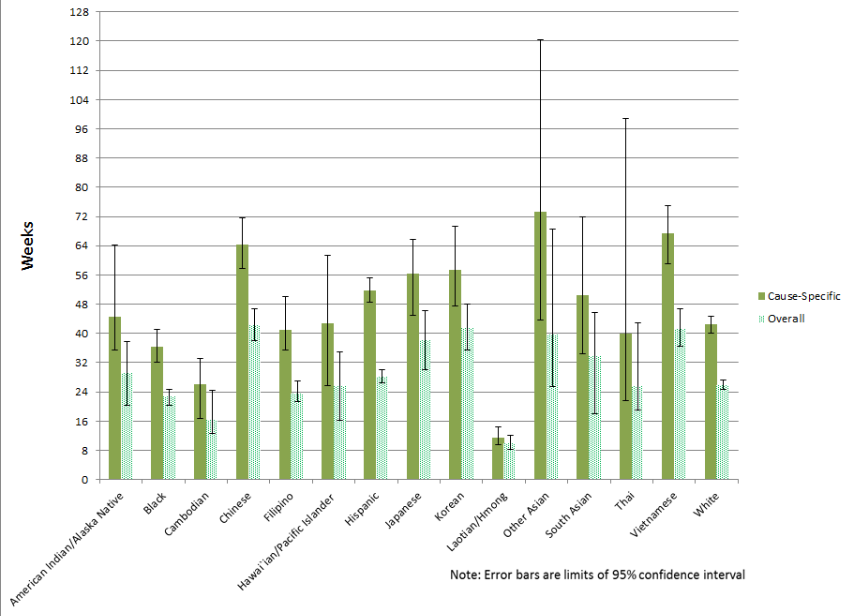 Figure 1 Median survival for patients with hepatocellular carcinoma by race/ethnicity in California, 1988-2012.Table 1 Demographic and tumor characteristics by race/ethnic groups among patients with hepatocellular carcinoma in California, 1988-2012 (n = 33270)1Less than 5 cases. 2, P < 0.0001 for racial/ethnic differences in all variables tabulated. Table 2 Factors associated with receipt of surgical treatment for hepatocellular carcinoma in California, 1988-2012 (n = 33270)1Adjusted for all other factors presented in the table using multivariable logistic regression. Bold font indicates statistical significance (P < 0.05). Time period X stage interaction P = 0.0014.Table 3 Factors associated with survival from hepatocellular carcinoma in California, 1988-2012 (n = 33270)1Adjusted for all other factors presented in the table using Cox proportional hazards regression models. Bold font indicates statistical significance (P < 0.05).Hawai`ian/Pacific IslanderHawai`ian/Pacific IslanderHispanicHispanicJapaneseJapaneseOther AsianOther AsianAmerican Indian/Alaska NativeAmerican Indian/Alaska NativeBlackBlackCambodianCambodianHawai`ian/Pacific IslanderHawai`ian/Pacific IslanderHispanicHispanicJapaneseJapaneseOther AsianOther AsianSouth AsianSouth AsianThaiThai(n = 281)(n = 281)(n = 2609)(n = 2609)(n = 233)(n = 233)(n = 172)(n = 172)(n = 8500)(n = 8500)　(n = 658)　(n = 658)(n = 214)(n = 214)(n = 190)(n = 190)(n = 95)(n = 95)Age at DiagnosisAge at Diagnosis< 504716.732312.463273017.4117013.8304.64420.6136.82930.550-5910236.393635.97833.55833.7260430.611617.65827.14423.22728.460-69903283331.95724.54626.7242428.521933.35927.66534.22223.270-793412.139115198.23017.4165719.520631.34420.64523.713113.71≥ 8082.81264.8166.984.76457.68713.294.22312.1GenderGenderMale21476.2197175.618278.113880.2636874.928543.315572.413872.67376.8Female6723.863824.45121.93419.8213225.137356.75927.65227.42223.2Socioeconomic Status (SES)Socioeconomic Status (SES)1 - Low SES7526.786733.211348.53017.4297535497.43114.5136.81212.628229.258624.842184224.4224826.411817.93817.83216.83132.637225.648318.53314.24023.3162119.115323.34219.638202021.143612.840915.72611.23419.8105412.416424.96329.46031.61818.95 - High SES165.72037.8198.22615.16027.117426.44018.74724.71414.7RegionRegionSan Francisco-Oakland4415.775328.93113.36236132915.6171267936.957301414.7Central California7827.833512.82410.32112.2212925659.93918.23618.91111.6Northern California10035.632312.43816.32212.86357.59214136.14021.177.4San Diego-Imperial-Orange3311.72067.9229.42816.3125814.811217198.92915.388.4Los Angeles269.39923811850.63922.731493721833.16429.92814.75557.9Stage at DiagnosisStage at DiagnosisLocal10938.898737.89641.27342.438254528843.810247.78444.23840Regional8530.266825.66126.24325201023.614221.64822.45327.92223.2Remote6222.168226.15523.64425.6181221.314922.64922.94021.12425.3Unstaged258.927210.4219127853107912157136.81111.6Time Period of DiagnosisTime Period of Diagnosis1988-1992 93.22178.3229.4148.15576.68412.894.2126.377.41993-1997 14531912.23012.92514.58099.510816.4115.1157.91212.61998-2002 4917.447218.14519.33218.6146117.213921.15123.82915.32122.12003-2007 8831.368326.26126.24123.8234027.516625.25023.46132.11616.82008-201212143.191835.27532.26034.9333339.216124.59343.57338.43941.1Type of SurgeryType of SurgeryNone23884.7221484.91988513880.2706283.149174.615873.814576.375178.91Local207.11505.7135.6105.85506.5588.8167.5189.5Resection/transplant238.22459.4229.4241488810.410916.64018.72714.21616.8Receipt of Surgical TreatmentReceipt of Surgical TreatmentReceipt of Surgical TreatmentReceipt of Surgical TreatmentReceipt of Surgical TreatmentReceipt of Surgical TreatmentReceipt of Surgical TreatmentReceipt of Surgical TreatmentReceipt of Surgical TreatmentReceipt of Surgical TreatmentReceipt of Surgical TreatmentUnadjusted 
OR95%CI95%CI95%CIAdjusted1 OR Adjusted1 OR 95%CI95%CI95%CIAmerican Indian/Alaska Native0.710.51-0.980.660.46-0.93Black0.700.62-0.780.760.67-0.86Cambodian0.690.48-0.990.650.45-0.96Chinese1.391.27-1.531.581.42-1.77Filipino0.830.72-0.950.920.79-1.07Hawai`ian/Pacific Islander0.960.66-1.400.940.62-1.40Hispanic0.790.74-0.850.780.72-0.84Japanese1.331.11-1.591.411.15-1.72Korean1.431.24-1.641.451.24-1.70Laotian/Hmong0.240.14-0.410.300.17-0.53Other Asian1.381.02-1.881.270.91-1.78South Asian1.210.86-1.701.130.78-1.63Thai1.040.63-1.711.040.61-1.78Vietnamese1.341.20-1.491.261.12-1.42White1.001.00Age at DiagnosisAge at Diagnosis< 501.0050-590.830.76-0.9260-690.760.69-0.8470-790.470.42-0.52≥ 800.200.17-0.24GenderFemale1.00Male0.820.77-0.88Socioeconomic Status1 - Low SES1.0021.251.13-1.3731.291.17-1.4241.651.49-1.825 - High SES1.841.66-2.05RegionLos Angeles1.00San Francisco-OaklandSan Francisco-Oakland0.810.74-0.88Central CaliforniaCentral California0.960.87-1.05Northern CaliforniaNorthern California1.090.98-1.20San Diego-Imperial-OrangeSan Diego-Imperial-Orange1.341.22-1.47Stage at Diagnosis: 1988-1992Stage at Diagnosis: 1988-1992Remote1.00Regional3.302.29-4.75Local8.286.09-11.26Unstaged0.270.15-0.48Stage at Diagnosis: 1993-1997Stage at Diagnosis: 1993-1997Remote1.00Regional2.882.02-4.11Local8.816.79-11.43Unstaged0.470.27-0.79Stage at Diagnosis: 1998-2002Remote1.00Regional2.612.01-3.40Local8.076.49-10.04Unstaged0.780.52-1.17Stage at Diagnosis: 2003-2007Remote1.00Regional4.443.44-5.73Local12.9710.16-16.56Unstaged0.930.58-1.49Stage at Diagnosis: 2008-2012Remote1.00Regional4.503.43-5.92Local13.6010.48-17.66Unstaged1.120.68-1.87Time Period of Diagnosis: Remote Stage TumorsTime Period of Diagnosis: Remote Stage TumorsTime Period of Diagnosis: Remote Stage Tumors1988-1992 1.001993-19970.750.53-1.061998-20020.890.64-1.232003-20070.830.58-1.172008-20120.590.41-0.85Cause-Specific SurvivalCause-Specific SurvivalCause-Specific SurvivalCause-Specific SurvivalCause-Specific SurvivalCause-Specific SurvivalCause-Specific SurvivalCause-Specific SurvivalCause-Specific SurvivalCause-Specific SurvivalCause-Specific SurvivalCause-Specific SurvivalAll Cause SurvivalAll Cause SurvivalAll Cause SurvivalAll Cause SurvivalAll Cause SurvivalAll Cause SurvivalAll Cause SurvivalAll Cause SurvivalAll Cause SurvivalAll Cause SurvivalAll Cause SurvivalUnadjusted 
HRUnadjusted 
HRUnadjusted 
HR95%CI95%CI95%CIAdjusted1 HR Adjusted1 HR Adjusted1 HR 95% CI95% CI95% CIUnadjusted 
HRUnadjusted 
HR95%CI95%CI95%CIAdjusted1 HR Adjusted1 HR Adjusted1 HR 95%CI95%CI95%CIAmerican Indian/ Alaska Native0.920.920.79-1.070.900.77-1.040.940.82-1.070.910.80-1.04Black 1.121.121.06-1.181.071.01-1.131.121.07-1.171.061.01-1.11Cambodian1.381.381.18-1.601.351.16-1.581.311.15-1.511.271.11-1.46Chinese0.810.810.77-0.860.820.77-0.860.750.72-0.790.760.72-0.79Filipino0.950.950.88-1.010.840.78-0.900.980.92-1.040.880.83-0.93Hawai`ian/Pacific Islander 0.950.950.78-1.150.980.81-1.190.970.82-1.141.000.85-1.18Hispanic0.910.910.88-0.950.910.88-0.940.980.95-1.010.950.92-0.99Japanese0.950.950.86-1.040.930.84-1.020.880.81-0.960.860.79-0.94Korean0.870.870.80-0.930.900.83-0.970.800.74-0.850.820.76-0.88Laotian/Hmong1.911.911.65-2.211.501.29-1.731.741.52-1.981.371.20-1.57Other Asian0.800.800.67-0.960.980.82-1.170.800.68-0.930.960.82-1.12South Asian0.910.910.75-1.090.880.74-1.060.930.79-1.090.910.78-1.06Thai1.001.000.77-1.291.080.84-1.400.960.77-1.211.040.82-1.30Vietnamese0.830.830.79-0.890.850.80-0.900.790.75-0.840.800.76-0.84White1.001.001.001.001.00Age at DiagnosisAge at DiagnosisAge at Diagnosis< 50< 501.001.0050-5950-591.010.96-1.061.041.00-1.0960-6960-691.061.01-1.111.081.04-1.1370-7970-791.291.23-1.351.291.24-1.35≥ 80≥ 801.541.45-1.641.571.49-1.65GenderGenderFemaleFemale1.001.00MaleMale1.101.07-1.141.091.06-1.12Socioeconomic StatusSocioeconomic Status1 - Low SES1 - Low SES1.001.00220.950.92-0.990.940.91-0.98330.910.88-0.950.900.87-0.94440.880.84-0.920.860.83-0.895 - High SES5 - High SES0.810.77-0.850.790.75-0.82RegionRegionLos AngelesLos Angeles1.001.00San Francisco-OaklandSan Francisco-OaklandSan Francisco-Oakland1.030.99-1.071.000.97-1.03Central CaliforniaCentral CaliforniaCentral California1.061.02-1.111.071.03-1.11Northern CaliforniaNorthern CaliforniaNorthern California1.141.08-1.191.081.04-1.12San Diego-Imperial-OrangeSan Diego-Imperial-OrangeSan Diego-Imperial-Orange1.091.05-1.141.081.04-1.13Stage at DiagnosisStage at DiagnosisStage at DiagnosisRemoteRemote1.001.00RegionalRegional0.700.67-0.730.710.69-0.74LocalLocal0.390.38-0.410.440.43-0.46UnstagedUnstaged0.760.72-0.790.770.74-0.80Time Period of DiagnosisTime Period of DiagnosisTime Period of Diagnosis1988-1992 1988-1992 1.001.001993-19971993-19970.860.82-0.910.900.86-0.951998-20021998-20020.750.71-0.790.770.74-0.812003-20072003-20070.690.66-0.730.720.68-0.752008-20122008-20122008-20120.540.51-0.570.570.54-0.60Type of SurgeryType of SurgeryNoneNone1.001.00LocalLocal0.400.38-0.430.430.41-0.46Resection or transplantResection or transplant0.260.25-0.280.290.28-0.31